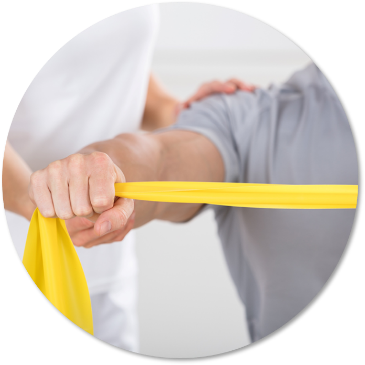 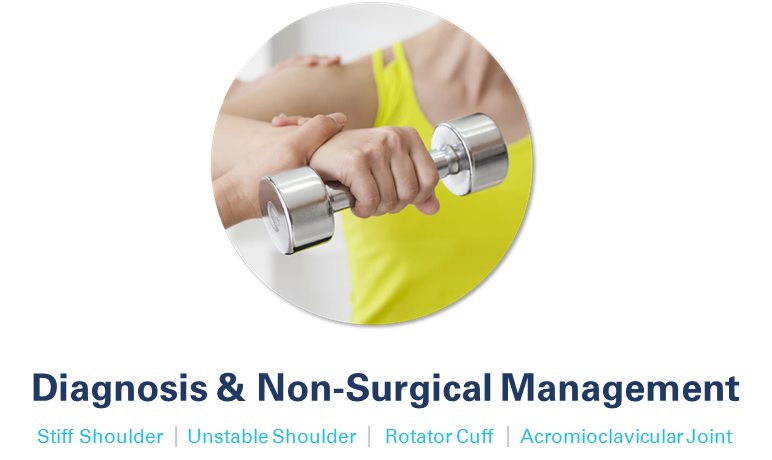 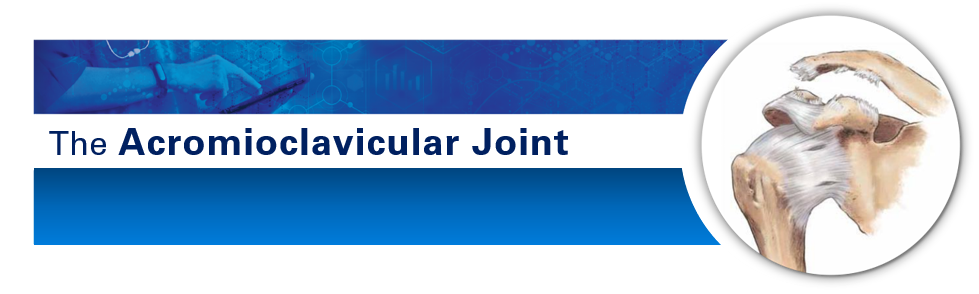 Dr Angela Cadogan, PhD, NZRPSPhysiotherapy Specialist (Musculoskeletal)PhD, M.Sports Physio, Dip MT, PG Cert Health Studies (Sport & Exercise)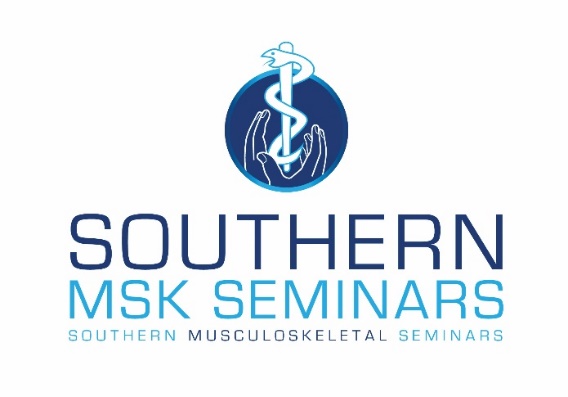 Module 4: The Acromioclavicular JointThis module covers the pathoaetiology, natural history, diagnosis and management of acromioclavicular and sternoclavicular joint conditions. Lessons in this module begin with the diagnosis of acromioclavicular joint pain and are then divided according to evidence for specific management of AC and SC joint conditions.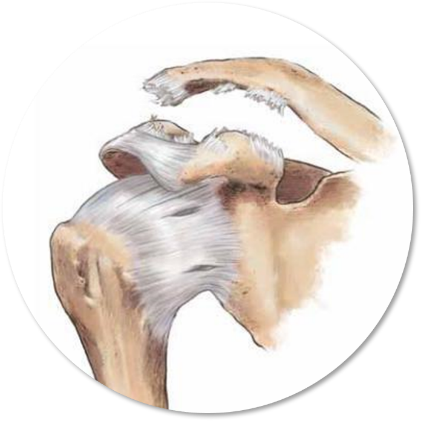 Module AimTo produce practitioners who:To produce practitioners who understand the spectrum of clavicular joint pathology including pathoaetiology and natural history of acromioclavicular (AC) and sternoclavicular (SC) joint conditions.To produce practitioners who can make an accurate diagnosis of AC and SC joint pain and pathology.To produce practitioners who can appropriately refer for, and interpret diagnostic imaging for AC joint pathology.To produce practitioners who understand and utilise appropriate non-operative treatment pathways including criteria for orthopaedic referral. To produce physiotherapists who can apply appropriate and effective physiotherapy treatment and rehabilitation for AC and SC joint conditions. Module ContentThere are four lessons in this module: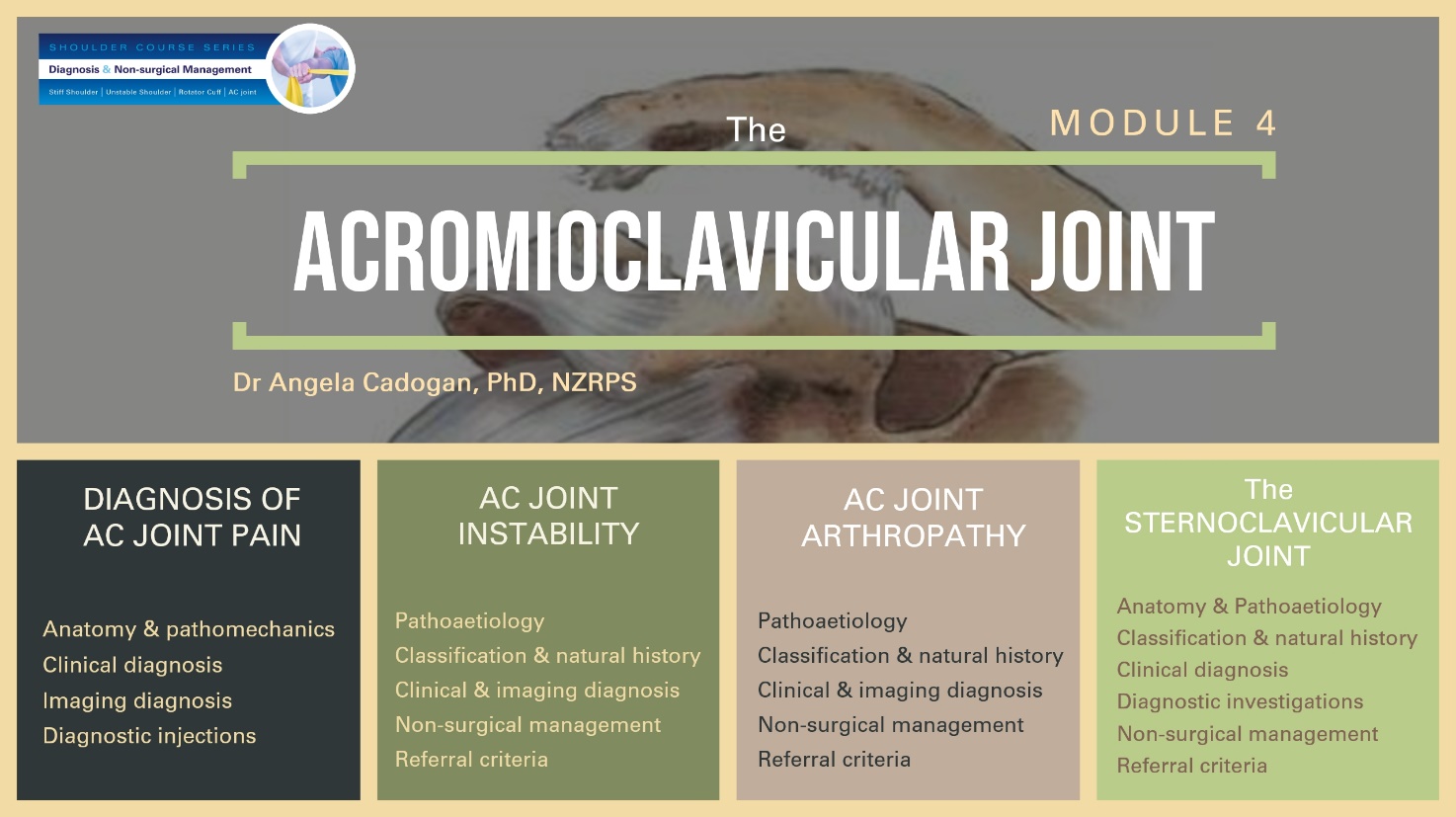 Learning OutcomesList the clinical and imaging predictors of AC joint pain.Describe the spectrum of pathologies that can affect the AC and SC joints and how this relates to clinical presentations.Perform a detailed patient history and physical examination to identify AC and SC joint pathology.Understand and list the criteria for referral for diagnostic imaging investigations for patients with AC or SC joint pain and be able to interpret imaging findings with respect to patient symptoms.Describe the evidence-informed management of AC and SC joint instability and arthropathy.List the indications and contraindications for the use of diagnostic and corticosteroid injections into the AC and SC joint.Describe and perform appropriate and effective physiotherapy treatment and rehabilitation for AC and SC joint conditions.List the criteria and priority for referral for orthopaedic assessment for AC and SC joint conditions.Learning ActivitiesEach lesson in this module consists of a range of learning activities including:Pre-reading articlesAudiovisual presentationAdditional clinical resourcesQuizA manual is provided for each lesson that includes copies of slide presentations, references and additional learning resources. Study TimeStudy time for this module is approx. 16 hours. (Approx 3-4 hours per lesson)WorkshopAn optional, 1-day workshop will be held for this module. This is available to any student who completes all lessons in this module. The workshop is entirely practical and will include:Physical examination test demonstration and practiceDifferential diagnosis and clinical reasoning exercisesReal-time patient assessmentPhysiotherapy treatment and rehabilitation case studiesSocial LearningThe following are available to anyone who completes all lessons in the Acromioclavicular Joint module:Online ForumOne online forum per year will be held for this module. The forum is run by the module teacher (Dr Angela Cadogan) through Skype or Zoom. The purpose is to provide an informal learning forum where students can ask questions from any of the lessons in this module, share patient cases and other clinical questions. You can continue to join these forums each year, even after you have completed the online module.A link to the forum will be sent to all those enrolled the full module closer to the time. See the SMS website for online forum dates.Facebook GroupThose who complete all modules in this course will be invited to join the “Acromioclavicular Joint” Facebook Group upon completion of the course. Membership to this Group is indefinite. The purpose of the Group is to keep you up to date with latest research and clinical developments in this area and to interact with other students regarding patient cases. This Group contains social learning units where latest research and updates are organised by topics that align with the modules in this course. You can check off the items you complete and use this for CPD purposes. In this Group you can:post questions about the online learning materialshare relevant clinical information/cases and research updates with other studentsreceive notifications of any upcoming events relevant to the topic (e.g online chats, seminars etc)Keep track of your CPD by completing the learning units for each topic.Continuing Education CertificatesAfter completion of the Module, you will receive a Certificate of Completion. If you score more than 75% in the quizzes, you will receive a Certificate of Achievement. CPD certificates are sent after the course evaluation has been completed online (found in the “Module Completion” section). Copyright NoticeThe materials provided in this course are protected by copyright and are to be used solely for educational purposes by students enrolled in Southern Musculoskeletal Seminars courses and its teachers. You may not sell, alter or further reproduce, share or distribute any part of this material to any other person. Where provided to you in electronic format, you may only print from it for your own private study and research. User access to Southern Musculoskeletal Seminars eLearning accounts and lesson content is strictly for the individual named on the enrolment only. Access to user accounts is monitored. Any unauthorized access, password sharing, video link or document sharing, distribution or presentation of SMS learning content to any other individuals, organisations or other parties is strictly prohibited and may result in your enrolment being terminated without refund of fees already paid for any SMS course. Enrolment in any current or future SMS courses will also be forfeited.  Failure to comply with the terms of this warning may expose you to legal action for copyright infringement. Before you beginIt is recommended you follow SMS on Twitter or Facebook, or check the SMS website to receive notifications of new lessons, updates and clinical resources related to the Shoulder Course Series. For More InformationIf you want more information about the Shoulder Course Series please visit www.musculoskeletal.courses/